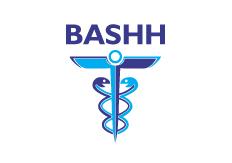 Nomination for the Election of the Chair of the BASHH Education Committee2024-26Nominations are invited for the election of THE CHAIR OF THE EDUCATION COMMITTEE, to serve for 2 years.Nominees must be Fellows of the Association for at least three years. This will be an active role as a BASHH Officer serving a charity with over 1100 members. The role involves providing support and strategic leadership to BASHH Special Interest Groups and Educational sub-groups and having oversight of BASHH Scientific meetings and Educational Fellowships and awards. As a BASHH Officer and Trustee, you also have a role in supporting the President and Board in delivering the Charity’s wider aims and responsibilities.  Proposer and Seconder must be Fellows of the Association.The incumbent’s eligible to stand but can only serve 2 terms.All members are eligible to vote.Nominee: 	Name  		Signature  		Current Post  		Location of work  	                          Address  		Tel/mobile:  ……………Email:  	By signing this form you consent to be nominated for election and for your contribution text to be published by the Mi-Voice Election Services next to your name when the election opens. Where posts are contested, nominees will be informed of the results before the results being made public - Please ensure you have included your mobile telephone number to facilitate this.Proposed by:	Name  		Signature 	                By signing this form the proposer consents to their name being published by the Mi-Voice Election Services against the nominee’s name as their proposer when the election opens.Seconded by:	Name  		Signature  	By signing this form the seconder consents to their name being published by the Mi-Voice Election Services against the nominee’s name as their seconder when the election opens.Nominee's past contribution to the Specialty and to the Association, in not more than 250 words.  This text will be published by the Mi-Voice Election Services next to the nominee’s name when the election opens. Nominee: 	Name  		Signature  	The completed Form must be returned by noon on 23rd October 2023 by email to admin@bashh.org  